ИнформацияС целью  ознакомления обучающихся с ролью морей и океанов в жизни всех живых существ нашей планеты, а также необходимости сохранить красоту и здоровье водного мира в школе были проведены ряд мероприятий.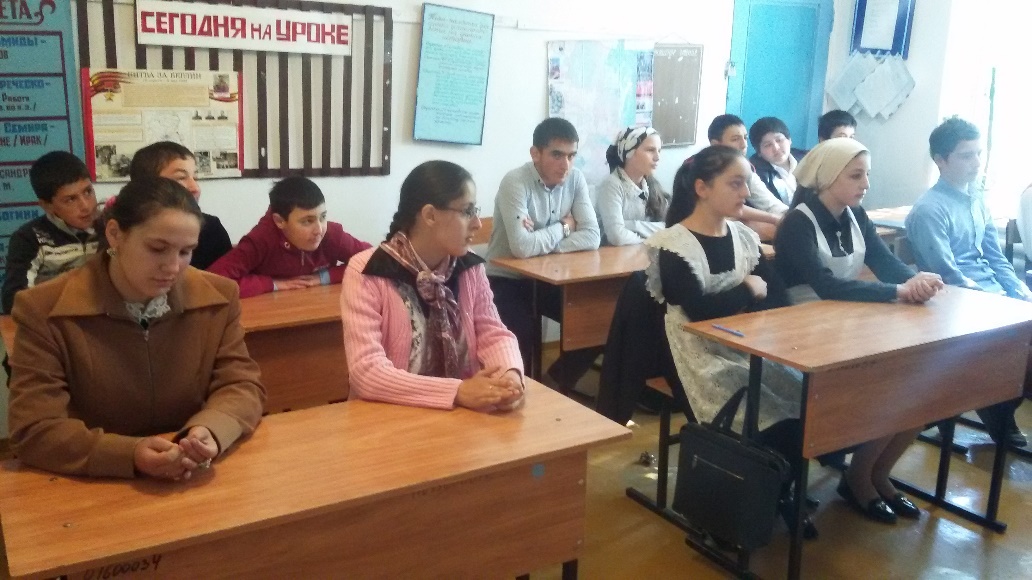 «Экологический вестник»- семинар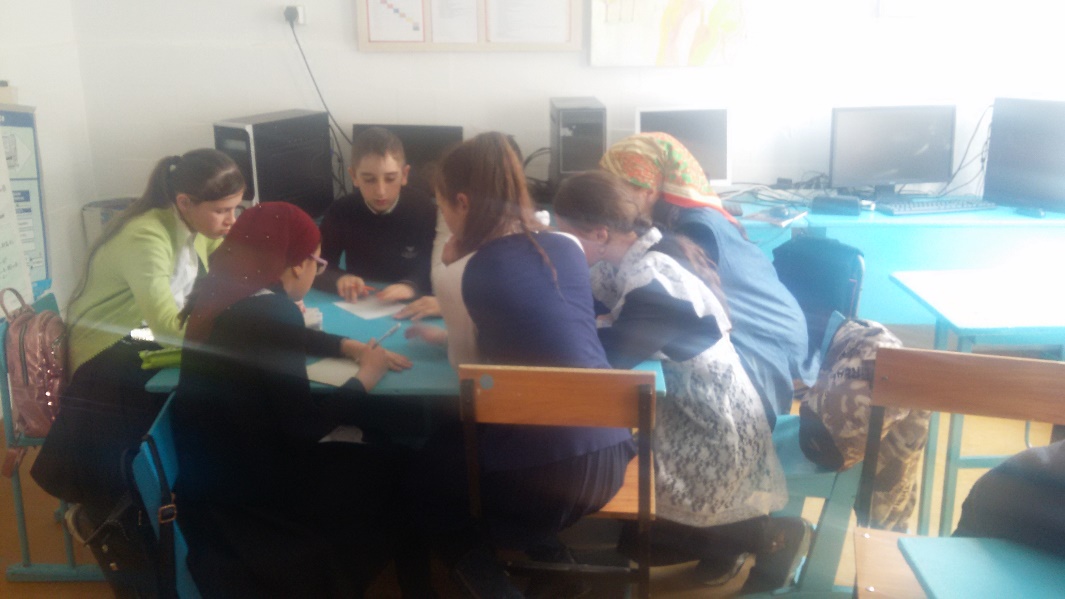 «Разнообразие морей России» - викторина№Наименование мероприятияФорма проведенияКол-во классов/ учащихсяОтветственные 1.«Моря России»Единый урок1-3/12Абусидикова З.Г2.«Экологический вестник»Семинар 8-9/10Педорганизатор3«Разнообразие морей России»Викторина 7,8/12Гусейнова С.Х